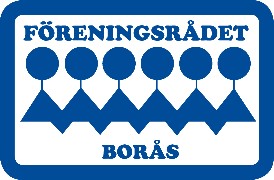 STADGAR FÖR FÖRENINGSRÅDET I BORÅS Organisationsnummer 864501–5291 VISION OCH VÄRDEGRUND Att föreningslivet i Borås ses som en stark och självständig kraft med en betydande samhällsroll. Att bidra med demokratiutveckling som höjer livskvalitén för den enskilde i vår stad. Att aktiva inom föreningslivet verkar för att ömsesidig respekt och ett gott förhållningssätt råder inom det ideella föreningslivet och med Borås Stad. Att mångfald främjas genom att rådet är en politiskt och religiöst obunden organisation §1 ÄNDAMÅL FÖR FÖRENINGSRÅDET I BORÅS Vårt uppdrag är att verka för föreningslivet i Borås Stad genom att: vara samordningsorgan för medlemsföreningar inom Borås Stad. stödja och tillvarata ideella föreningars intressen verka för information, utbildning, debatt och samverkan kring och inom det organiserade föreningslivet slå vakt om demokratiska principer, jämställdhet och likvärdighet vara kontaktorgan mellan Borås Stad och medlemsföreningarna vara remissinstans gentemot Borås Stad för ungdoms- och fritidsfrågor engagera sig i planeringsarbete, detaljplaner mm i Borås stad som berör föreningslivet § 2 MEDLEMSKAP  I Föreningsrådet kan aktiva föreningar inom Borås Stad bli medlemmar, som ansluter sig till föreningsrådets vision och värdegrund och det demokratiska samhällets principer. Ekonomisk förening kan inte bli medlem. Med förening menas organisation som har egen styrelse, stadgar, ekonomisk förvaltning och frivilligt personligt medlemskap.  Ansökan skickas till Föreningsrådets styrelse som beslutar om medlemskap.  För att räknas som medlem skall årsavgiften/medlemsavgiften vara betald. § 3 REPRESENTATION ÅRSMÖTE/MEDLEMSMÖTE  Medlemsförening har rätt att utse ett Röstberättigat ombud till årsmöte/medlemsmöte. Röstberättigad är förening som betalat medlemsavgift inom fastställd tid. (se §4) § 4 ORDNING FÖR ÅRSMÖTE/MEDLEMSMÖTE  Styrelsen kallar till medlemsmöte två gånger varje kalenderår, varav ett är årsmöte. Årsmöte hålls varje år senast den 31 mars.  Kallelsen skickas ut senast sex veckor före mötet Motioner och andra ärenden ska vara styrelsen tillhanda senast tre veckor före årsmötet.  Styrelsen skall till årsmötet avge ett skriftligt yttrande till motionären. Årsmötets handlingar skall vara tillgängliga på hemsidan senast en vecka innan. Medlemsmöte hålls under hösten och kallelse skickas senast fyra tre veckor innan mötet.   	Årsavgiften för innevarande år ska, för att föreningen ska anses som röstberättigad, vara inbetald senast före årsmötet.  	Årsavgiften ska avse det år då årsmötet hålls. Årsmötet beslutar om årsavgift för nästkommande verksamhetsår.    	Vid årsmötet ska minst följande ärenden behandlas:  Mötets stadgeenliga utlysande  Fastställande av ombudsförteckningen  Fastställande av dagordningen  Val av ordförande för mötet  Val av sekreterare för mötet  Val av två justerare att jämte ordförande justera årsmötets protokoll  Val av rösträknare  Styrelsens verksamhetsberättelse samt balans- och resultaträkning Revisionsberättelse  Frågan Beslut om ansvarsfrihet för styrelsen för den period som revisionen avser. Fastställande av årsavgiften, för nästa verksamhetsår. Fastställande av verksamhetsplan och budget för kommande verksamhetsår Val av:  a/ Ordförande för en tid av ett år b/ Styrelseledamöter för en tid av två år. c/ Ersättare för en tid av ett år med för dem fastställd turordning d/ Valberedning 3–5 ledamöter för en tid av 1 år varav 1 är sammankallande e/ 2 Revisorer för en tid av 2 år. De väljs med saxade mandatperioder. 14. Inkomna motioner från medlemsföreningar Ärenden från styrelsen. Avslutning  § 5 EXTRA MEDLEMSMÖTE Extra medlemsmöte hålls då styrelsen så beslutar eller då minst tio medlemsföreningar begär det. Styrelsen är skyldig att också pröva önskan om extra medlemsmöte från enskilda medlemsföreningar.   	  Kallelse till extra medlemsmöte ska vara utsänd två veckor före mötet.  § 6 VALBEREDNING Vid valet av ledamöter till styrelsen ska en bred representation av olika intressegrupper eftersträvas.  Valberedningen ger förslag på ordförande, ledamöter och ersättare och revisorer. Valberedningen förbereder övriga val vid årsmötet. Valberedningens förslag ska finnas tillgängliga tillsammans med årsmötets övriga handlingar Valberedningen kan också förbereda förslag på mötesfunktionärer - ordförande, sekreterare och justerare/rösträknare till årsmötet Till valberedningens hjälp finns en av styrelsen godkänd arbetsbeskrivning.  § 7 STYRELSEN   	 Styrelsen består av ordförande samt 8–12 ledamöter samt 2–4 ersättare som numrerats enligt valberedningens förslag. Styrelsen ska ha en sådan sammansättning att många olika intressegrupper finns representerade.  Till styrelsen kan adjungeras av Fritids- och Folkhälsoförvaltningen utsedd tjänsteman.   	Styrelsen utser inom sig vice ordförande, kassör samt ett arbetsutskott på tre - fem personer. I arbetsutskottet kan tjänsteman från Fritids- och folkhälsoförvaltningen ingå.   Styrelsen utser arbetsgrupper för ämnesinriktad verksamhet såsom remiss och planering, arrangemang och kurser.   Styrelsen ska sammanträda minst fyra gånger per år.  Styrelsen sammanträder på kallelse av ordförande, eller om minst fyra ledamöter så önskar detta, och är beslutsmässig då minst hälften av antalet ledamöter är närvarande. Ersättarna ska kallas till varje styrelsesammanträde. Ersättare har endast rösträtt när ordinarie ledamot saknas. Avgår styrelseledamot före mandattidens utgång, inträder ersättare enligt turordningen. Styrelsen får utse person till adjungerad ledamot Sådan ledamot har inte rösträtt, men kan efter beslut i styrelsen ges yttrande- och förslagsrätt. Adjungerad får utses till befattning inom styrelsen. Representanter för institutioner, myndigheter, Borås Stad och andra organ, kan på styrelsens inbjudan delta i rådets möten. § 8 REVISORER  För granskning av styrelsens förvaltning och räkenskaper väljer årsmötet två revisorer för en tid av två år. De väljs med saxade mandatperioder. Föreningens räkenskaper skall vara revisorerna tillhanda senast 5 veckor före årsmötet. Revisorerna skall lämna sin revisionsberättelse senast 3 vecka före årsmötet § 9 FÖRVALTNING  Föreningsrådets i Borås verksamhets- och räkenskapsår avser kalenderår.  § 10 OMRÖSTNING    	Varje ombud får utöva rösträtt endast för en förening. Vid omröstning äger varje närvarande ombud en röst. Beslut fattas med enkel majoritet utom vid beslut om stadgeändring och upplösning. Vid lika röstetal begärs ny votering. Om lika röstetal kvarstår vid val av styrelse avgör lotten. I övriga frågor gäller den mening styrelseordförande företräder.  Val sker med slutna sedlar om någon begär det.  § 11 UTTRÄDE Medlemsförening som önskar utträde ska skriftligen anmäla detta. § 12 UTESLUTNING Medlemsförening kan uteslutas som motarbetat Föreningsrådets verksamhet eller ändamål, brutit mot Föreningsrådets stadgar eller på annat sätt skadat Föreningsrådets intressen.  Beslut om uteslutning får inte fattas utan att medlemsföreningen inom av styrelsen angiven tid, minst 14 dagar fått tillfälle att yttra sig. Inbetald medlemsavgift betalas inte tillbaka. § 13 STADGEÄNDRING    	Ändring av dessa stadgar kan endast ske genom beslut vid två på varandra följande medlemsmöten med minst en månads mellanrum, varav det ena skall vara ett årsmöte. Beslut skall ske med tre fjärdedelars majoritet.  § 14 UPPLÖSNING  Beslut om rådets upplösning ska fattas av två på varandra följande årsmöten. Beslut skall ske med 4/5 majoritet. Eventuella tillgångar övertas och disponeras av Borås kommuns Fritids- och Folkhälsoförvaltning (eller motsvarande) som handlägger fritids-och föreningsfrågor. Medlen skall användas för utdelning av stipendier enligt Föreningsrådets tidigare ansökningsnormer. Stadgarna antagna av extra årsmöte 2022 04 27 och medlemsmöte xxxx xx xx 